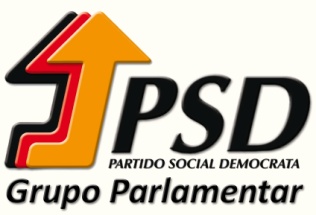 Voto de Pesar n.º 318/XIIIPelo falecimento do Comendador Valentim MoraisO comendador Valentim Morais, fundador do jornal “O Mundo Português”, o semanário em português de maior circulação no Mundo, faleceu no passado dia 20 de maio, em Lisboa, com 86 anos. Valentim Gonçalves Morais nasceu a 4 de setembro de 1930 na aldeia de Avô, em Oliveira do Hospital. Veio para Lisboa ainda muito novo e, nos anos 60, adquiriu uma pequena gráfica, a Mirandela e em poucos anos, conseguiu transformá-la na empresa gráfica com a maior rotativa de jornais do mundo. Tal como destacado pelo “Mundo Português”, a Gráfica Mirandela chegou a empregar mais de 500 colaboradores nos anos 80 e a imprimir semanalmente mais de 200 publicações, incluindo as maiores do país.Em janeiro de 1970, Valentim Morais fundou com o padre Vítor Melícias, o jornal “O Emigrante/Mundo Português” sob o lema "Agir Servindo", porque, na sua opinião, mais do que um jornal era um “serviço prestado aos portugueses que saíam de Portugal para viver nas mais duras condições de vida e num abandono cultural e informativo quase absoluto”.Assim, a Assembleia da República, reunida em sessão plenária expressa o seu pesar pelo falecimento de Valentim Morais e endereça à sua família e amigos os seus mais sentidos sentimentos.Palácio de São Bento, 23 de maio de 2017Os Deputados